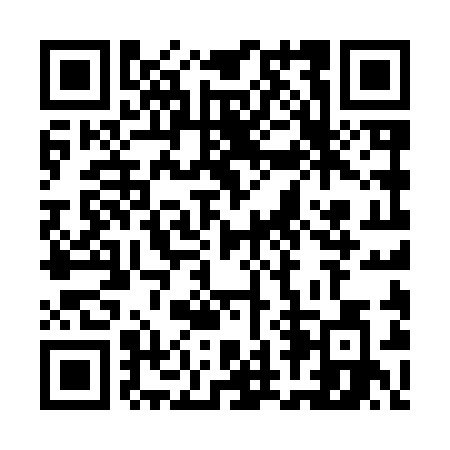 Ramadan times for Rzepedz, PolandMon 11 Mar 2024 - Wed 10 Apr 2024High Latitude Method: Angle Based RulePrayer Calculation Method: Muslim World LeagueAsar Calculation Method: HanafiPrayer times provided by https://www.salahtimes.comDateDayFajrSuhurSunriseDhuhrAsrIftarMaghribIsha11Mon4:064:065:5311:413:385:315:317:1112Tue4:044:045:5111:413:395:335:337:1313Wed4:024:025:4911:413:405:345:347:1514Thu4:004:005:4711:413:425:365:367:1615Fri3:573:575:4411:403:435:375:377:1816Sat3:553:555:4211:403:445:395:397:2017Sun3:533:535:4011:403:455:405:407:2118Mon3:503:505:3811:393:475:425:427:2319Tue3:483:485:3611:393:485:435:437:2520Wed3:463:465:3411:393:495:455:457:2721Thu3:433:435:3211:393:505:475:477:2822Fri3:413:415:2911:383:525:485:487:3023Sat3:383:385:2711:383:535:505:507:3224Sun3:363:365:2511:383:545:515:517:3425Mon3:333:335:2311:373:555:535:537:3626Tue3:313:315:2111:373:565:545:547:3827Wed3:283:285:1911:373:585:565:567:3928Thu3:263:265:1711:363:595:575:577:4129Fri3:233:235:1411:364:005:595:597:4330Sat3:213:215:1211:364:016:006:007:4531Sun4:184:186:1012:365:027:027:028:471Mon4:164:166:0812:355:037:037:038:492Tue4:134:136:0612:355:047:057:058:513Wed4:114:116:0412:355:057:067:068:534Thu4:084:086:0212:345:067:087:088:555Fri4:054:056:0012:345:087:097:098:576Sat4:034:035:5812:345:097:117:118:597Sun4:004:005:5512:345:107:137:139:018Mon3:573:575:5312:335:117:147:149:039Tue3:553:555:5112:335:127:167:169:0510Wed3:523:525:4912:335:137:177:179:07